Jeugdclubkampioenschap    2015Wil jij graag de nieuwe jeugdclubkampioen worden?Waag dan op zondag 25 oktober je kans op het jeugdclubkampioenschap!Deelnemen mag als je géén 18 jaar was op 01/01/2015.Je wordt vanaf 13u op Tecemo verwacht om mee te strijden voor de titel en het eindigt rond 18u30. Uiteraard verwachten wij ook ook jullie ouders … jullie ‘trouwste supporters’ Eerst is er een opwarmingsronde met voorgift, waarbij alle niveaus tegen elkaar spelen (zowel recreanten als competitiespelers. Daarna volgt het ‘echte’ kampioenschap (zonder voorgift) in 2 reeksen: recreanten en competitiespelers. De reeksen gaan door vanaf 4 inschrijvingen.OPGELET: jeugdspelers die volwassenencompetitie spelen, mogen enkel meedoen aan het volwassenenclubkampioenschap mits deelname aan het jeugdclubkampioenschap!Tecemo wenst jullie alvast veel succes! Inschrijving: via website of via inschrijvingsformulier op de club.                                                   Hotdogs te koop voor de uitgehongerden onder jullie!!Wij hopen dat jullie in grote getallen aanwezig zullen zijn …Het jeugdcomité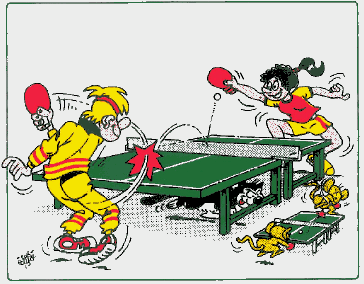 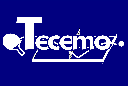 